Email Online Survey to:  SMART@iw.netMedical Services:Law Enforcement:Page 1 of 2County Attorney’s Office:Advocacy Services:Demographics: (optional)What gender do you identify with? Male Female Transgender Other _________________________What is your age? 17 or younger 18-20 21-29 30-39 40-49 50-59 60 or olderWhat race do you identify with? American Indian or Alaskan Native Asian Black or African American Hispanic / Latino Native Hawaiian or other Pacific Islander White/Caucasian Other _________________________Comments:Page 2 of 2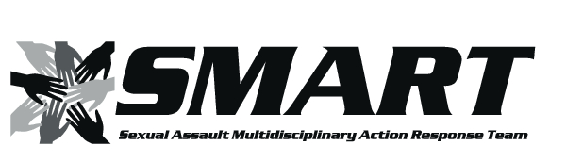 Support Systems Survey0-6 Months6 Months- 1 Year1 Year- 5 Years5 Years or MoreHow long after the assault did you seek help?How did you hear about the support services that are available? How did you hear about the support services that are available? How did you hear about the support services that are available? How did you hear about the support services that are available? How did you hear about the support services that are available? How did you hear about the support services that are available?                                                       N/A                                                      N/A                                                      N/A PoorFairFairSatisfactorySatisfactoryGoodExcellentExcellentOverall Satisfaction                              Overall Satisfaction                              Overall Satisfaction                              Please complete the following if you had contact with a medical provider:Please complete the following if you had contact with a medical provider:Please complete the following if you had contact with a medical provider:Please complete the following if you had contact with a medical provider:Please complete the following if you had contact with a medical provider:What did you find most helpful?What did you find most helpful?What did you find least helpful?What did you find least helpful?What would you change about your interaction or experience with the Medical Services provided?What would you change about your interaction or experience with the Medical Services provided?What would you change about your interaction or experience with the Medical Services provided?What would you change about your interaction or experience with the Medical Services provided?What would you change about your interaction or experience with the Medical Services provided?What would you change about your interaction or experience with the Medical Services provided?What would you change about your interaction or experience with the Medical Services provided?                                                             N/A                                                             N/A                                                             N/APoorFairFairFairSatisfactorySatisfactoryGoodExcellentOverall Satisfaction                             Overall Satisfaction                             Overall Satisfaction                             Please complete the following if you had contact with Law Enforcement:Please complete the following if you had contact with Law Enforcement:Please complete the following if you had contact with Law Enforcement:Please complete the following if you had contact with Law Enforcement:Please complete the following if you had contact with Law Enforcement:What did you find most helpful?What did you find most helpful?What did you find least helpful?What did you find least helpful?What would you change about your interaction or experience with Law Enforcement?What would you change about your interaction or experience with Law Enforcement?What would you change about your interaction or experience with Law Enforcement?What would you change about your interaction or experience with Law Enforcement?What would you change about your interaction or experience with Law Enforcement?What would you change about your interaction or experience with Law Enforcement?What would you change about your interaction or experience with Law Enforcement?What would you change about your interaction or experience with Law Enforcement?                                                             N/A                                                             N/A                                                             N/APoorFairFairSatisfactorySatisfactorySatisfactoryGoodExcellentOverall Satisfaction                             Overall Satisfaction                             Overall Satisfaction                             Please complete the following if you had contact with the County Attorney’s office:Please complete the following if you had contact with the County Attorney’s office:Please complete the following if you had contact with the County Attorney’s office:Please complete the following if you had contact with the County Attorney’s office:Please complete the following if you had contact with the County Attorney’s office:What did you find most helpful?What did you find most helpful?What did you find least helpful?What did you find least helpful?What would you change about your interaction or experience with the County Attorney’s office?What would you change about your interaction or experience with the County Attorney’s office?What would you change about your interaction or experience with the County Attorney’s office?What would you change about your interaction or experience with the County Attorney’s office?What would you change about your interaction or experience with the County Attorney’s office?What would you change about your interaction or experience with the County Attorney’s office?What would you change about your interaction or experience with the County Attorney’s office?What would you change about your interaction or experience with the County Attorney’s office?                                                            N/A                                                            N/A                                                            N/APoorFairFairSatisfactorySatisfactorySatisfactoryGoodGoodExcellentOverall Satisfaction                            Overall Satisfaction                            Overall Satisfaction                            Please complete the following if you had contact with Advocacy/Victim Services:Please complete the following if you had contact with Advocacy/Victim Services:Please complete the following if you had contact with Advocacy/Victim Services:Please complete the following if you had contact with Advocacy/Victim Services:Please complete the following if you had contact with Advocacy/Victim Services:What did you find most helpful?What did you find most helpful?What did you find least helpful?What did you find least helpful?What would you change about your interaction or experience with the Advocacy/Victim Services provided?What would you change about your interaction or experience with the Advocacy/Victim Services provided?What would you change about your interaction or experience with the Advocacy/Victim Services provided?What would you change about your interaction or experience with the Advocacy/Victim Services provided?What would you change about your interaction or experience with the Advocacy/Victim Services provided?What would you change about your interaction or experience with the Advocacy/Victim Services provided?What would you change about your interaction or experience with the Advocacy/Victim Services provided?What would you change about your interaction or experience with the Advocacy/Victim Services provided?What would you change about your interaction or experience with the Advocacy/Victim Services provided?What would you change about your interaction or experience with the Advocacy/Victim Services provided?Do you have anything else you would like us to know?  Thank you. Your feedback will be combined with others to help us understand how we can better serve sexual assault victims/survivors.If you would like speak with a victim advocate please contact us at:Phone: (507) 532-5764 Email:  smart@iw.net109 South 5th Street, Suite 40  Marshall, MN 56258